MASTÈRE SPÉCIALISÉ (MS)DOSSIER DE DEMANDE D’ACCRÉDITATION2022-2023Les items précédés du signe @ concernent uniquement les demandes d’accréditation d’une formation numérique à distance ≥ 50%Présentation de la demandeEcole membre délivrant la certification :  	………………………………………………………………………………A. Intitulé de la formation MASTÈRE SPÉCIALISÉMS : « …………………………………………………………………………………………………………………………………… »Code(s) NSF :    			 	NSF : Nomenclature des Spécialités de Formation (Document mis à disposition sur demande)Recensement de la formation sur le site web de la CGE, indiquer 4 mots-clés maximum : 1 ………………………    2 ………………………  3 ………………………  4 ………………………Il s’agit d’une formation :  nouvelle   déjà existante1    @ numérique à distance2    mutualisée3   conjointe Bénéficiant d’une autre reconnaissance (CTI, CEFDG, Hcéres)         oui	 non	Si oui, préciser laquelle : …………………………………………………………………........................................................…Enregistrée auprès de France Compétences :	 oui	 non		Si oui      RNCP Niveau : ___	 Répertoire spécifique      comme composante d’un autre titre Indiquer la référence de l’enregistrement : _________________________________________________________Autre (préciser) : ___________________________________________________________________________________Demande en cours : (préciser auprès de quel(s) organisme(s))_________________________________________________________________________________________________B. Interlocuteur en charge du dossierMadame   Monsieur 		NOM - Prénom : ..................................................................................................................Fonction : .....................................................................................................................................................................................Courriel : ..............................................................................................	Téléphone : ................................................................Campus de rattachement : ..........................................................................................................................................................C. Date d’ouverture souhaitée :    ___/___/______D. Visa de la Direction générale*				 (si programme en coaccréditation, signature DG des écoles concernées)Date de la demande : ___/___/______  * par le biais duquel, elle s'engage à garantir l'exactitude des informations fournies1 Pour les formations déjà existantes, fournir les statistiques Inscrits et diplômés pour au plus, les 3 dernières années.2 Considérée comme numérique si plus de 50% des enseignements sont dispensés à distance3 Préciser avec quel(s) programme(s) et dans quelle proportion (volume horaire) Identification de(s) l’autorité(s) délivrant la certificationA. Dénomination juridique complète (statut)Nom de(s) l’autorité(s) délivrant le titre :Adresse : Téléphone : 				Courriel : 				Site Internet :n° SIRET : Statut juridique :B. Représentant légalMadame  Monsieur NOM – Prénom :Fonction :Courriel :Téléphone :Directeur/trice Responsable de la formation : 	 Madame   Monsieur  			NOM – Prénom : 				Fonction :				Courriel :Téléphone : Campus de rattachement :Responsable académique de la formation : 	 Madame   Monsieur  			NOM – Prénom : 				Fonction :				Courriel :Téléphone : Campus de rattachement :Référent(e) Enquête Déclaration nominative du programme Mastère Spécialisé : Madame   Monsieur NOM - Prénom : Courriel : Fonction : Téléphone : Campus de rattachement :Référent(e) Enquête insertion Mastère Spécialisé : Madame   Monsieur NOM - Prénom : Courriel : Fonction : Téléphone : Campus de rattachement :@ Responsable du département numérique :Madame  Monsieur NOM – Prénom :Fonction : Courriel :Téléphone :Campus de rattachement :Référent(e) Handicap : Madame   Monsieur NOM - Prénom : Courriel : Fonction : Téléphone : Campus de rattachement :Réseaux A. Organismes partenaires (toute déclaration de partenaire, implique l’existence d’une convention cadre de partenariat)Etablissement(s) coaccréditeur(s)/membre(s) de la CGE :Etablissement(s) associé(s) :Partenariat(s) académique(s) :Partenariat(s) professionnel(s) :B. Quelles sont les références au partenariat figurant sur le document attestant de la certification ?C. Une convention a-t-elle été établie entre les partenaires délivrant la certification ?Si oui, préciser les dates de début et de fin de la convention.Si non, expliquer pourquoi aucune convention n’est établie.D. Que prévoit-elle ? Préciser la nature des liens, l’organisation du partenariat et les conditions prévues en cas de ruptureMétier, fonctions et activités visées par la formationA. Désignation du métier et des fonctions cibléesB. Description des activités liées au métier et compétences viséesC. Fiche(s) ROME1 la ou les plus prochesD. Cadres d’exercice les plus fréquents1. Secteur d’activité et taille des entreprises ou services employeurs2. Responsabilité et autonomie caractérisant les postes ciblésLiens entre la construction de la certification et le champ professionnel viséA. Quelles sont les raisons de la création de la formation ? B. Quels sont les besoins identifiés et/ou les soutiens attestés ?C. Système de veille mis en place par l’établissement délivrant la certification pour l’ajuster aux évolutions du métier, des fonctions et des activités visé(es) 1. Description du dispositif2. Présentation du conseil de perfectionnement (ou équivalent)Composition (nom et qualité des personnes ou des associations de professionnels) Attributions statutaires, rôleFréquence des consultations Articulation avec d’autres formationsA. Identification des formations comparables existant au même niveau1. En France2. A l’étrangerB. Equivalence instituée totale ou partielle avec d’autres formations1. En France2. A l’étrangerC. Analyse du marché et de la concurrence (benchmark sur le plan national, international, valeur ajoutée)Voies d’accès à la formationA. Niveaux de recrutement – Diplôme requis – Public visé -  Dispositions spécifiques relatives aux    situations de Handicap@ Décrire le mode de vérification des diplômes, de l’éventuelle nécessité d’une traduction officielle et/ou de la validation de l’équivalence des diplômes@ Zone(s) géographique(s) envisagée(s)  B. Taux de dérogation envisagé (30 % maximum selon b) du règlement de la CGE) _ _ _  %C. Taux de VAPP envisagé (40% maximum selon a) du règlement de la CGE) _ _ _ %D. Sélection (Sur dossier, épreuves, jury …) @ Décrire les étapes et modalités de l’admission à distance1-ROME (Répertoire Opérationnel des Métiers et Emplois) Lien site web : https://www.pole-emploi.fr/candidat/les-fiches-metiers-@/index.jspz?id=681Programme de formationA. Objectifs de la formation et son adaptation au public formé y compris en situation de handicapB. Présentation générale du programmeProgramme pédagogique général-  Durée (en mois) et volume horaire global de la formation   -  Organisation de la formation : tronc commun avec ou sans options, électifs, mise à niveau-  % du volume horaire enseigné à distance -  Maquette pédagogique sous format Excel intégrant la répartition des modules présenté par période, (trimestre, semestre, autres...), volume horaire, crédits ECTS,  enseignant respectif et son statut, évaluation, etc…  (Cf. modèle Excel fourni maquette pédagogique générale Guide : Documents ressources)@ - Scénario de la formation à distance - calendrier général avec le séquencement :- des modules d’enseignement et la répartition des volumes horaires sur la période de la formation, - les évaluations - et les périodes de stage/session offStage en entreprise, thèse professionnelle : (présentation générale : durée, période, objectifs et niveau de rendu attendus)Rythme d’alternance   oui  non       Si oui, préciser le rythme : _ _ _ _ _ _ _ _ _ _ _ _ _ _ _  	@ Séminaire (s) en présentiel envisagé(s)  oui  non  Si oui, présentation et objectifs, durée et modalitésLangue d’enseignement – indiquer le taux de répartition   	Français – Anglais  - AutresC. Présentation détaillée du programmePlans de cours synthétiques dispensés par modules faisant apparaître : objectifs du cours, volume horaire, crédits ECTS, enseignant, modalités d’évaluation, etc... (Cf. Guide : documents ressources)Description du dispositif d’habilitation, de suivi et d’encadrement de la mission en entreprise et de la thèse professionnelle    @ décrire le dispositif d’encadrement de la mission entreprise à distanceD. Sites géographiques des lieux de formation des établissements préparant le titreIndiquer  l’adresse du ou des lieu(x) de préparation de la formation et préciser si la formation est dispensée à 100% sur chaque site ou si elle est répartie sur plusieurs (si tel est le cas, indiquer le taux de répartition sur les différents sites)@ à préciser uniquement si la formation prévoit un (des) séminaire(s) en présentielE. Implication des professionnelsContribution – Modalités – Fréquences … Pourcentage par rapport aux professeurs permanents (…% du volume horaire total)F. Décrire le processus d’amélioration continue de la qualité de formation Organes, composition et fréquence,Prise en compte des appréciations rendues par les apprenants (enquête de satisfaction, retour d’expériences, réunions de suivi pédagogique pendant la formation, etc…)Liens avec le réseau Alumni (dispositif de suivi des diplômés, enquête d’insertion, évènements dédiés…)Dispositif et réseau Entreprises (Comité de perfectionnement, de pilotage, forum entreprises, etc…)Conditions de communication du public sur l’offre de formation, Présentation des supports de communication envisagés, modalités d’accès, délais du processus d’admission, communication des résultats,Corps enseignant @ Pour une formation à distance, décrire le niveau d’implication de l’enseignant(e) en lien avec la conception et/ou la consolidation des ressources, l’animation de la plateforme, des forums d’échanges, les séminaires.A. Personnels enseignants internes (Cf. définition page 3 du règlement intérieur) :  Joindre le tableau alphabétique des intervenants du programme.B. Personnels enseignants qualifiés académiquement (Cf. définition page 3 du règlement intérieur) :Joindre le tableau alphabétique des intervenants du programme.C. Personnels enseignants qualifiés professionnellement (Cf. définition page 3 du règlement intérieur) :Joindre le tableau alphabétique des intervenants du programme.  Un intervenant peut être comptabilisé dans 2 voire dans les 3 catégories dès lors que son CV apporte les éléments d’informations adéquats. 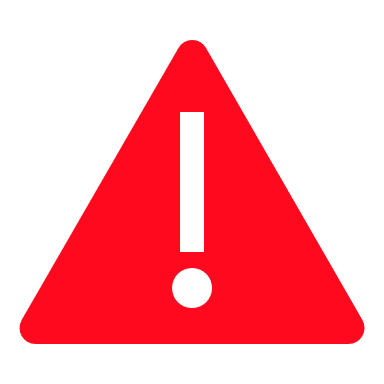 D. Tableau récapitulatif du corps enseignant (les heures d’un intervenant peuvent être comptabilisées dans 2 voire dans les 3 catégories)Si le programme comporte plusieurs options, fournir un tableau par option1 correspond au volume horaire global déclaré pour le programmeE. Dispositif de formation continue des personnels chargés des formations Décrire la politique de formation professionnelle continue des enseignants et outils GPEC (Gestion prévisionnelle des Emplois et des Compétences) dédiés. Evaluation et délivrance de la certificationA. Dispositif de contrôle des connaissancesModalités – Règles et procédures @ Décrire les moyens et outils utilisés pour garantir la fiabilité du système de surveillance des évaluations à distance. Cohérence des modalités d’évaluation conduisant à la délivrance du titre avec les compétences et aptitudes qu’il s’agit d’évaluer. B. Sanction des études Conditions d’obtention du titreNature des épreuves – Notation – Modalités – Formalisation des règles (diplôme, rattrapage, voie de recours…)@ Préciser la durée maximum accordée à l’apprenant pour finaliser la formationSi accès à la certification par la VAE, décrire le processusRègles de constitution du jury de diplômeQualité du président du juryQualité et nombre des autres personnes composant le juryPourcentage de membres extérieurs à l’autorité délivrant le diplôme Récapitulatif des voies d’accèsObligations légales vis-à-vis de l’apprenant (Règlement intérieur, règlement des études, informations transmises aux apprenants à l’admission, informations demandées à l’apprenant à l’admission/inscription) Document remis aux lauréatsJoindre une copie du diplôme (Cf. modèle-type joint et Catalogue des maquettes de diplôme)FinancementA. Montant des frais de scolarité :  à titre individuel, au titre de la formation continueB. Financement des entreprises par des subventions au programme, prise en charge des frais de scolarité par des bourses, autres …C. Subventions (collectivités territoriales, européennes ou autres formes d’aides aux participants ou au programme…)DOCUMENT D’ENGAGEMENTDU BON USAGE ET DU RESPECT DE LA MARQUE COLLECTIVE MASTERE SPECIALISE Document à compléter et à adresser en annexedu dossier d’accréditation, de renouvellement et/ou de modification d’accréditation.Je soussigné(e) Madame1, Monsieur1,.....................................................................................................................Agissant en ma qualité de représentant légal de : Nom de l’école porteuse de la formation labélisée (raison sociale) : .............................................................................................................................................................................Adresse : .............................................................................................................................................................n° Siret : ..............................................................................................................................................................certifie que les informations figurant dans ce dossier de demande d’accréditation  du programme intitulé .............................................................................................................................................................................. sont exactes et déclare avoir pris connaissance du règlement d’usage de la marque  « Mastère Spécialisé » que je m’engage à respecter en tout point. Cet engagement s’applique également pour le(s) partenaire(s) déclaré(s) dans ce dossier de demande d’accréditation transmis à la Conférence des grandes écoles. Une mention spécifiant l’usage qui lui(leur) sera octroyé est intégrée dans la convention cadre qui nous lie.Fait à : ................................................................................................................................................................ 
Le : ..................................................................................................................................Signature : 1 rayer la mention inutileCatégorie Corps enseignantNombre d’heures enseignées% heures enseignéesPersonnels internesPersonnels qualifiés académiquementPersonnels qualifiés professionnellementVolume horaire global des Enseignements1 VOIES D’ACCÈSOUINONCOMPOSITION DU JURY DE CERTIFICATIONAprès un parcours de formation initiale (sous statut d’élève ou d’étudiant)En contrat d’apprentissageAprès un parcours de formation continueEn contrat de professionnalisationPar expérience (VAE), uniquement en cas de titre enregistré au RNCP          Date de mise en place : Inscription au répertoire CGE des diplômés Mastère Spécialisé - MSAlumniLors de l’inscription administrative des étudiants en programme Mastère Spécialisé, il est impératif de leur demander formellement et par écrit, l’autorisation de publier leur nom, prénom, et année d’obtention de leur diplôme dans le répertoire des diplômés MS mis en place par la délégation générale de la CGE.Cette déclaration est enregistrée auprès de la CNIL sous la référence 1675848 v 0FICHE RÉCAPITULATIVE - MASTÈRE SPÉCIALISÉCette fiche récapitulative doit impérativement accompagner tout dossier d’accréditation et respecter le format demandé (2 pages A4 maximum)FICHE RÉCAPITULATIVE - MASTÈRE SPÉCIALISÉCette fiche récapitulative doit impérativement accompagner tout dossier d’accréditation et respecter le format demandé (2 pages A4 maximum)FICHE RÉCAPITULATIVE - MASTÈRE SPÉCIALISÉCette fiche récapitulative doit impérativement accompagner tout dossier d’accréditation et respecter le format demandé (2 pages A4 maximum)E-formation : E-formation : E-formation : Intitulé de la formation :   Intitulé de la formation :   Intitulé de la formation :   Code(s) NSFCode(s) NSFCode(s) NSF_ _ _ _ _ _ _ _ _ _ _ _ _ _ _ _ _ _ _ _ _ _ _ _ _ _ _ _ _ _ _ _ _ _ _ _ _ _ _ _ _ _ _ _ _ _ _ _ _ _ _ _ _ _ _ _ _ _ _ _ _ _ _ _ _ _ _ _ _ _ _ _ _ _ _ _ _ _ _ _ _ _ _ _ _ _ _ _ _ _ _ _ _ _ _ _ _ _ _ _ _ _ _ _ _ _ _ _ _ _ _ _ _ _ _ _ _ _ _ _ _ _ _ _ _ _ _ _ _ _ _ _ _ _ _ _ _ _ _ _ _ _ _ _ _ _ _ _ _ _ _ _ _ _ _ _ _ _ _ _ _ _ _ _ _ _ _ _ _ _ _ _ _ _ _ _ _ _ _ _ _ _ _ _ _ _ _ _ _ _ _ _ _ _ _ _ _ _ _ _ _ _ _ _ _ _ _ _ _ _ _ _ _ _ _ _ _ _ _ Grande école porteuseGrande école porteusePartenariatsPartenaire(s) académique(s)Établissement(s) associé(s)Partenaire(s) professionnel(s)PartenariatsPartenaire(s) académique(s)Établissement(s) associé(s)Partenaire(s) professionnel(s)PartenariatsPartenaire(s) académique(s)Établissement(s) associé(s)Partenaire(s) professionnel(s)PartenariatsPartenaire(s) académique(s)Établissement(s) associé(s)Partenaire(s) professionnel(s)Grande(s) école(s) coaccréditrice(s)Grande(s) école(s) coaccréditrice(s)PartenariatsPartenaire(s) académique(s)Établissement(s) associé(s)Partenaire(s) professionnel(s)PartenariatsPartenaire(s) académique(s)Établissement(s) associé(s)Partenaire(s) professionnel(s)PartenariatsPartenaire(s) académique(s)Établissement(s) associé(s)Partenaire(s) professionnel(s)PartenariatsPartenaire(s) académique(s)Établissement(s) associé(s)Partenaire(s) professionnel(s)Responsable(s) académique(s) de la formationCivilité, NOM, Prénom :Fonction : Téléphone :	Courriel :Responsable(s) académique(s) de la formationCivilité, NOM, Prénom :Fonction : Téléphone :	Courriel :Convention(s) de partenariat prévue(s) :oui   non Commentaire :Convention(s) de partenariat prévue(s) :oui   non Commentaire :Convention(s) de partenariat prévue(s) :oui   non Commentaire :Convention(s) de partenariat prévue(s) :oui   non Commentaire :Admission et statut(s) étudiant proposé(s)Admission et statut(s) étudiant proposé(s)Admission et statut(s) étudiant proposé(s)Admission et statut(s) étudiant proposé(s)Admission et statut(s) étudiant proposé(s)Admission et statut(s) étudiant proposé(s)Voie d’accès : Formation initiale    Formation continue       VAPP       VAE              Taux envisagé de    dérogation :   _ _ _ %    de VAPP :   _ _ _ %                           Statut étudiant pendant la formation : Etudiant classique    Contrat d’apprentissage    Contrat de professionnalisation                                                                            Stagiaire de la formation continue    Candidature libre      Public visé :    Jeunes diplômés     Salariés, cadres expérimentés      Public international       Demandeur d’emploi      Voie d’accès : Formation initiale    Formation continue       VAPP       VAE              Taux envisagé de    dérogation :   _ _ _ %    de VAPP :   _ _ _ %                           Statut étudiant pendant la formation : Etudiant classique    Contrat d’apprentissage    Contrat de professionnalisation                                                                            Stagiaire de la formation continue    Candidature libre      Public visé :    Jeunes diplômés     Salariés, cadres expérimentés      Public international       Demandeur d’emploi      Voie d’accès : Formation initiale    Formation continue       VAPP       VAE              Taux envisagé de    dérogation :   _ _ _ %    de VAPP :   _ _ _ %                           Statut étudiant pendant la formation : Etudiant classique    Contrat d’apprentissage    Contrat de professionnalisation                                                                            Stagiaire de la formation continue    Candidature libre      Public visé :    Jeunes diplômés     Salariés, cadres expérimentés      Public international       Demandeur d’emploi      Voie d’accès : Formation initiale    Formation continue       VAPP       VAE              Taux envisagé de    dérogation :   _ _ _ %    de VAPP :   _ _ _ %                           Statut étudiant pendant la formation : Etudiant classique    Contrat d’apprentissage    Contrat de professionnalisation                                                                            Stagiaire de la formation continue    Candidature libre      Public visé :    Jeunes diplômés     Salariés, cadres expérimentés      Public international       Demandeur d’emploi      Voie d’accès : Formation initiale    Formation continue       VAPP       VAE              Taux envisagé de    dérogation :   _ _ _ %    de VAPP :   _ _ _ %                           Statut étudiant pendant la formation : Etudiant classique    Contrat d’apprentissage    Contrat de professionnalisation                                                                            Stagiaire de la formation continue    Candidature libre      Public visé :    Jeunes diplômés     Salariés, cadres expérimentés      Public international       Demandeur d’emploi      Voie d’accès : Formation initiale    Formation continue       VAPP       VAE              Taux envisagé de    dérogation :   _ _ _ %    de VAPP :   _ _ _ %                           Statut étudiant pendant la formation : Etudiant classique    Contrat d’apprentissage    Contrat de professionnalisation                                                                            Stagiaire de la formation continue    Candidature libre      Public visé :    Jeunes diplômés     Salariés, cadres expérimentés      Public international       Demandeur d’emploi      Format et durée de la formationFormat et durée de la formationFormat et durée de la formationFormat et durée de la formationFormat et durée de la formationFormat et durée de la formationTemps plein :    oui    non                                                                     Durée totale : _ _ _ _ _ mois         Volume de cours : _ _ _ _   heures                                     E-learning     _ _ _ _ %       Cours mutualisés autre(s) programme(s) : _ _ _ _ %Langue(s) d’enseignement : …………………………. dont ……% d’anglais/autresProgramme ouvert aux personnes en situation de handicap :  oui   non Temps plein :    oui    non                                                                     Durée totale : _ _ _ _ _ mois         Volume de cours : _ _ _ _   heures                                     E-learning     _ _ _ _ %       Cours mutualisés autre(s) programme(s) : _ _ _ _ %Langue(s) d’enseignement : …………………………. dont ……% d’anglais/autresProgramme ouvert aux personnes en situation de handicap :  oui   non Temps alterné :    oui   non Durée totale : _ _ _ _ _   mois         Volume de cours : _ _ _ _   heures                                     E-learning     _ _ _ _ %            Cours mutualisés autre(s) programme(s) : _ _ _ _ %Langue(s) d’enseignement : …………………………. dont ………. % d’anglais/autresProgramme ouvert aux personnes en situation de handicap :  oui   non Temps alterné :    oui   non Durée totale : _ _ _ _ _   mois         Volume de cours : _ _ _ _   heures                                     E-learning     _ _ _ _ %            Cours mutualisés autre(s) programme(s) : _ _ _ _ %Langue(s) d’enseignement : …………………………. dont ………. % d’anglais/autresProgramme ouvert aux personnes en situation de handicap :  oui   non Temps alterné :    oui   non Durée totale : _ _ _ _ _   mois         Volume de cours : _ _ _ _   heures                                     E-learning     _ _ _ _ %            Cours mutualisés autre(s) programme(s) : _ _ _ _ %Langue(s) d’enseignement : …………………………. dont ………. % d’anglais/autresProgramme ouvert aux personnes en situation de handicap :  oui   non Temps alterné :    oui   non Durée totale : _ _ _ _ _   mois         Volume de cours : _ _ _ _   heures                                     E-learning     _ _ _ _ %            Cours mutualisés autre(s) programme(s) : _ _ _ _ %Langue(s) d’enseignement : …………………………. dont ………. % d’anglais/autresProgramme ouvert aux personnes en situation de handicap :  oui   non Dimension professionnelle et/ou internationaleDimension professionnelle et/ou internationaleDimension professionnelle et/ou internationaleDimension professionnelle et/ou internationaleDimension professionnelle et/ou internationaleDimension professionnelle et/ou internationaleProgramme conjoint :  oui   non Si oui, nom de l’établissement partenaire : Double(s) diplôme(s) proposé(s) :   oui   non Si oui, préciser l’intitulé et l’établissement : Certification(s) proposée(s) :  oui   non Si oui, préciser l’intitulé et le niveau :Programme conjoint :  oui   non Si oui, nom de l’établissement partenaire : Double(s) diplôme(s) proposé(s) :   oui   non Si oui, préciser l’intitulé et l’établissement : Certification(s) proposée(s) :  oui   non Si oui, préciser l’intitulé et le niveau :Formation délocalisée :   oui   non Si oui, indiquer le(s) pays, la ou les ville(s) :Formation délocalisée :   oui   non Si oui, indiquer le(s) pays, la ou les ville(s) :Formation délocalisée :   oui   non Si oui, indiquer le(s) pays, la ou les ville(s) :Formation délocalisée :   oui   non Si oui, indiquer le(s) pays, la ou les ville(s) :PROGRAMME(Tableau synthétique des modules d’enseignement – volume horaire, ECTS, durée stage, thèse professionnelle…)PROGRAMME(Tableau synthétique des modules d’enseignement – volume horaire, ECTS, durée stage, thèse professionnelle…)PROGRAMME(Tableau synthétique des modules d’enseignement – volume horaire, ECTS, durée stage, thèse professionnelle…)PROGRAMME(Tableau synthétique des modules d’enseignement – volume horaire, ECTS, durée stage, thèse professionnelle…)PROGRAMME(Tableau synthétique des modules d’enseignement – volume horaire, ECTS, durée stage, thèse professionnelle…)PROGRAMME(Tableau synthétique des modules d’enseignement – volume horaire, ECTS, durée stage, thèse professionnelle…)Répartition horaire du corps enseignant :Personnel enseignant « Interne » :                _ _ _ %Personnel enseignant « Académique » :       _ _ _ %Personnel enseignant « Professionnel » :     _ _ _ %Lieu(x) préparant la formation : préciser les adressesNombre de site : _ _ _ _ _Répartition sur plusieurs sites :  oui  non   Si oui, lieux et répartition en %  pour chaque format proposé Lieu(x) préparant la formation : préciser les adressesNombre de site : _ _ _ _ _Répartition sur plusieurs sites :  oui  non   Si oui, lieux et répartition en %  pour chaque format proposé Lieu(x) préparant la formation : préciser les adressesNombre de site : _ _ _ _ _Répartition sur plusieurs sites :  oui  non   Si oui, lieux et répartition en %  pour chaque format proposé Lieu(x) préparant la formation : préciser les adressesNombre de site : _ _ _ _ _Répartition sur plusieurs sites :  oui  non   Si oui, lieux et répartition en %  pour chaque format proposé Lieu(x) préparant la formation : préciser les adressesNombre de site : _ _ _ _ _Répartition sur plusieurs sites :  oui  non   Si oui, lieux et répartition en %  pour chaque format proposé PRÉSENTATION SUCCINCTE DE LA FORMATION(Besoins identifiés, soutien des entreprises, spécialité, métiers visés, concurrence, atouts, possibilités de recrutement…)PRÉSENTATION SUCCINCTE DE LA FORMATION(Besoins identifiés, soutien des entreprises, spécialité, métiers visés, concurrence, atouts, possibilités de recrutement…)PRÉSENTATION SUCCINCTE DE LA FORMATION(Besoins identifiés, soutien des entreprises, spécialité, métiers visés, concurrence, atouts, possibilités de recrutement…)PRÉSENTATION SUCCINCTE DE LA FORMATION(Besoins identifiés, soutien des entreprises, spécialité, métiers visés, concurrence, atouts, possibilités de recrutement…)PRÉSENTATION SUCCINCTE DE LA FORMATION(Besoins identifiés, soutien des entreprises, spécialité, métiers visés, concurrence, atouts, possibilités de recrutement…)PRÉSENTATION SUCCINCTE DE LA FORMATION(Besoins identifiés, soutien des entreprises, spécialité, métiers visés, concurrence, atouts, possibilités de recrutement…)Tarifs :   Formation initiale ………………… €          Formation continue ………………€Annexes fournies :     Etude d’opportunité + lettre de soutien d’entrepriseMaquette pédagogique sous format ExcelTableau alphabétique des intervenantsMaquette de diplôme délivréEventuelle(s) convention(s) de partenariat Règlement pédagogique ou des études en propreCalendrier de la formation (précisant les périodes école et entreprise pour chaque format)Annexes fournies :     Etude d’opportunité + lettre de soutien d’entrepriseMaquette pédagogique sous format ExcelTableau alphabétique des intervenantsMaquette de diplôme délivréEventuelle(s) convention(s) de partenariat Règlement pédagogique ou des études en propreCalendrier de la formation (précisant les périodes école et entreprise pour chaque format)Annexes fournies :     Etude d’opportunité + lettre de soutien d’entrepriseMaquette pédagogique sous format ExcelTableau alphabétique des intervenantsMaquette de diplôme délivréEventuelle(s) convention(s) de partenariat Règlement pédagogique ou des études en propreCalendrier de la formation (précisant les périodes école et entreprise pour chaque format)OUINONTarifs :   Formation initiale ………………… €          Formation continue ………………€Annexes fournies :     Etude d’opportunité + lettre de soutien d’entrepriseMaquette pédagogique sous format ExcelTableau alphabétique des intervenantsMaquette de diplôme délivréEventuelle(s) convention(s) de partenariat Règlement pédagogique ou des études en propreCalendrier de la formation (précisant les périodes école et entreprise pour chaque format)Annexes fournies :     Etude d’opportunité + lettre de soutien d’entrepriseMaquette pédagogique sous format ExcelTableau alphabétique des intervenantsMaquette de diplôme délivréEventuelle(s) convention(s) de partenariat Règlement pédagogique ou des études en propreCalendrier de la formation (précisant les périodes école et entreprise pour chaque format)Annexes fournies :     Etude d’opportunité + lettre de soutien d’entrepriseMaquette pédagogique sous format ExcelTableau alphabétique des intervenantsMaquette de diplôme délivréEventuelle(s) convention(s) de partenariat Règlement pédagogique ou des études en propreCalendrier de la formation (précisant les périodes école et entreprise pour chaque format)Enregistrement au RNCP/Répertoire spécifique envisagé : oui  non      Mots-clés de la formation (recensement site web CGE) 4 maximum :1 _ _ _ _ _ _ _ _      2 _ _ _ _ _ _ _ _      3 _ _ _ _ _ _ _ _     4 _ _ _ _ _ _ _ _Annexes fournies :     Etude d’opportunité + lettre de soutien d’entrepriseMaquette pédagogique sous format ExcelTableau alphabétique des intervenantsMaquette de diplôme délivréEventuelle(s) convention(s) de partenariat Règlement pédagogique ou des études en propreCalendrier de la formation (précisant les périodes école et entreprise pour chaque format)Annexes fournies :     Etude d’opportunité + lettre de soutien d’entrepriseMaquette pédagogique sous format ExcelTableau alphabétique des intervenantsMaquette de diplôme délivréEventuelle(s) convention(s) de partenariat Règlement pédagogique ou des études en propreCalendrier de la formation (précisant les périodes école et entreprise pour chaque format)Annexes fournies :     Etude d’opportunité + lettre de soutien d’entrepriseMaquette pédagogique sous format ExcelTableau alphabétique des intervenantsMaquette de diplôme délivréEventuelle(s) convention(s) de partenariat Règlement pédagogique ou des études en propreCalendrier de la formation (précisant les périodes école et entreprise pour chaque format)